就業情報資訊股份有限公司派遣人力招募說明壹、徵才需求職務：臺北市就業服務處 個案管理資源站 業務輔導員學經歷條件：派駐人員資格條件符合下列之ㄧ者：大學以上勞工、社會工作、心理、社會學、人力資源與諮商輔導等相關系所畢業者，並具有全職工作經驗1 年以上者。(就學期間之工作經驗不予列計)非上述相關系所畢業而具有就業服務乙級證照者，並具有全職工作經驗1 年以上者。(就學期間之工作經驗不予列計)具有社工師證照，並具有全職工作經驗1 年以上者(就學期間之工作經驗不予列計)大學以上系所畢業者，並有國內就業促進、社會工作、心理治療或人力資源等相關實務直接服務工作經驗1年以上者(就學期間之工作經驗不予列計)*相關實務直接服務工作經驗應為全職受薪工作，不含兵役、志願服務或實習性質之經歷。工作內容：個案管理服務工作：視個案個別需求，結合就業諮詢，推介適性工作， 運用就業諮詢、職業心理測驗工具等，協助解決就業問題。個案之建檔、報表統計及其他就業服務事項。（須依規定運用本處個案管理系統進行登打相關作業）參與本處辦理個案管理案例研討及相關教育訓練、講習或工作檢核會議。推介有需要之個案參加就業促進研習活動。運用例如職場學習再適應計畫、臨時工作津貼、臺北市特定對象失業者穩定就業補助辦法、進用身心障礙者加值輔導補助計畫或僱用獎助津貼等就業促進工具，提升個案就業機會。薪資：每月3萬1,930元整福利：工作期間：即日起至107年12月31日止(表現優良者可續聘)。工作時間：星期一至星期五，9時至17時。工作地點：個案管理資源站：臺北市羅斯福路6段393號3樓。報名方式一、報名時間：自即日至徵滿為止二、報名方式：資格符合者請填寫附件面試人員履歷表，E-MAIL至本公司指定信箱amber.li@career.com.tw。信件大小不可超過10MB。※信件主旨請註明「應徵派遣就業服務站業務輔導員(應徵者姓名)」。聯絡方式就業情報資訊(股)公司(02)2703-1250分機314，李小姐。信箱：amber.li@career.com.tw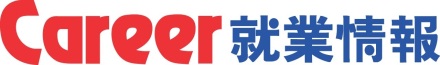 面試人員履歷表PERSONAL INFORMATION應徵工作JOB  APPLIED  FOR應徵工作JOB  APPLIED  FOR應徵工作JOB  APPLIED  FOR應徵工作JOB  APPLIED  FOR應徵工作JOB  APPLIED  FOR應徵工作JOB  APPLIED  FOR應徵工作JOB  APPLIED  FOR應徵工作JOB  APPLIED  FOR應徵工作JOB  APPLIED  FOR應徵工作JOB  APPLIED  FOR應徵工作JOB  APPLIED  FOR應徵工作JOB  APPLIED  FOR應徵工作JOB  APPLIED  FOR應徵工作JOB  APPLIED  FOR應徵工作JOB  APPLIED  FOR應徵工作JOB  APPLIED  FOR請貼照片ATTACH  PHOTO請貼照片ATTACH  PHOTO請貼照片ATTACH  PHOTO請貼照片ATTACH  PHOTO部  門SECTION部  門SECTION部  門SECTION職  稱APPLIED  POSITION職  稱APPLIED  POSITION希望待遇ACCEPTABLE  SALARY希望待遇ACCEPTABLE  SALARY希望待遇ACCEPTABLE  SALARY希望待遇ACCEPTABLE  SALARY希望工作地點LOCATION  PREFERNCE希望工作地點LOCATION  PREFERNCE希望工作地點LOCATION  PREFERNCE希望工作地點LOCATION  PREFERNCE希望工作地點LOCATION  PREFERNCE希望工作地點LOCATION  PREFERNCE希望工作地點LOCATION  PREFERNCE請貼照片ATTACH  PHOTO請貼照片ATTACH  PHOTO請貼照片ATTACH  PHOTO請貼照片ATTACH  PHOTO請貼照片ATTACH  PHOTO請貼照片ATTACH  PHOTO請貼照片ATTACH  PHOTO請貼照片ATTACH  PHOTO一、個人資料PERSONAL  INFO一、個人資料PERSONAL  INFO一、個人資料PERSONAL  INFO一、個人資料PERSONAL  INFO一、個人資料PERSONAL  INFO一、個人資料PERSONAL  INFO一、個人資料PERSONAL  INFO一、個人資料PERSONAL  INFO一、個人資料PERSONAL  INFO一、個人資料PERSONAL  INFO一、個人資料PERSONAL  INFO一、個人資料PERSONAL  INFO一、個人資料PERSONAL  INFO一、個人資料PERSONAL  INFO一、個人資料PERSONAL  INFO一、個人資料PERSONAL  INFO請貼照片ATTACH  PHOTO請貼照片ATTACH  PHOTO請貼照片ATTACH  PHOTO請貼照片ATTACH  PHOTO 姓名NAME： 姓名NAME： 姓名NAME： 姓名NAME： 姓名NAME： 姓名NAME：男MALE 　女FEMALE 男MALE 　女FEMALE 男MALE 　女FEMALE 男MALE 　女FEMALE 男MALE 　女FEMALE 男MALE 　女FEMALE 男MALE 　女FEMALE 男MALE 　女FEMALE 男MALE 　女FEMALE 男MALE 　女FEMALE 請貼照片ATTACH  PHOTO請貼照片ATTACH  PHOTO請貼照片ATTACH  PHOTO請貼照片ATTACH  PHOTO 身分證字號I.D.  NO.： 身分證字號I.D.  NO.： 身分證字號I.D.  NO.： 身分證字號I.D.  NO.： 身分證字號I.D.  NO.： 身分證字號I.D.  NO.：生日DATE OF BIRTH :　　  ／　　／生日DATE OF BIRTH :　　  ／　　／生日DATE OF BIRTH :　　  ／　　／生日DATE OF BIRTH :　　  ／　　／生日DATE OF BIRTH :　　  ／　　／生日DATE OF BIRTH :　　  ／　　／生日DATE OF BIRTH :　　  ／　　／生日DATE OF BIRTH :　　  ／　　／生日DATE OF BIRTH :　　  ／　　／生日DATE OF BIRTH :　　  ／　　／兵役：役畢 未役 
MILITARY  STATUS   免役兵役：役畢 未役 
MILITARY  STATUS   免役兵役：役畢 未役 
MILITARY  STATUS   免役兵役：役畢 未役 
MILITARY  STATUS   免役 駕照種類  DRIVER’S  LICENSE： 汽車 ( 大客車 大貨車 小客車 )   機車 駕照種類  DRIVER’S  LICENSE： 汽車 ( 大客車 大貨車 小客車 )   機車 駕照種類  DRIVER’S  LICENSE： 汽車 ( 大客車 大貨車 小客車 )   機車 駕照種類  DRIVER’S  LICENSE： 汽車 ( 大客車 大貨車 小客車 )   機車 駕照種類  DRIVER’S  LICENSE： 汽車 ( 大客車 大貨車 小客車 )   機車 駕照種類  DRIVER’S  LICENSE： 汽車 ( 大客車 大貨車 小客車 )   機車 駕照種類  DRIVER’S  LICENSE： 汽車 ( 大客車 大貨車 小客車 )   機車 駕照種類  DRIVER’S  LICENSE： 汽車 ( 大客車 大貨車 小客車 )   機車 駕照種類  DRIVER’S  LICENSE： 汽車 ( 大客車 大貨車 小客車 )   機車 駕照種類  DRIVER’S  LICENSE： 汽車 ( 大客車 大貨車 小客車 )   機車 駕照種類  DRIVER’S  LICENSE： 汽車 ( 大客車 大貨車 小客車 )   機車 駕照種類  DRIVER’S  LICENSE： 汽車 ( 大客車 大貨車 小客車 )   機車 駕照種類  DRIVER’S  LICENSE： 汽車 ( 大客車 大貨車 小客車 )   機車 駕照種類  DRIVER’S  LICENSE： 汽車 ( 大客車 大貨車 小客車 )   機車 駕照種類  DRIVER’S  LICENSE： 汽車 ( 大客車 大貨車 小客車 )   機車 駕照種類  DRIVER’S  LICENSE： 汽車 ( 大客車 大貨車 小客車 )   機車兵役：役畢 未役 
MILITARY  STATUS   免役兵役：役畢 未役 
MILITARY  STATUS   免役兵役：役畢 未役 
MILITARY  STATUS   免役兵役：役畢 未役 
MILITARY  STATUS   免役 現在住址   PRESENT  ADDRESS 現在住址   PRESENT  ADDRESS 現在住址   PRESENT  ADDRESS 現在住址   PRESENT  ADDRESS 現在住址   PRESENT  ADDRESS 現在住址   PRESENT  ADDRESS 現在住址   PRESENT  ADDRESS 現在住址   PRESENT  ADDRESS 現在住址   PRESENT  ADDRESS 現在住址   PRESENT  ADDRESS 現在住址   PRESENT  ADDRESS 現在住址   PRESENT  ADDRESS 現在住址   PRESENT  ADDRESS 聯絡電話  TEL 聯絡電話  TEL 聯絡電話  TEL 聯絡電話  TEL 聯絡電話  TEL 聯絡電話  TEL 聯絡電話  TEL 永久住址   PERMANENT  ADDRESS 永久住址   PERMANENT  ADDRESS 永久住址   PERMANENT  ADDRESS 永久住址   PERMANENT  ADDRESS 永久住址   PERMANENT  ADDRESS 永久住址   PERMANENT  ADDRESS 永久住址   PERMANENT  ADDRESS 永久住址   PERMANENT  ADDRESS 永久住址   PERMANENT  ADDRESS 永久住址   PERMANENT  ADDRESS 永久住址   PERMANENT  ADDRESS 永久住址   PERMANENT  ADDRESS 永久住址   PERMANENT  ADDRESS 行動電話 行動電話 行動電話 行動電話 行動電話 行動電話 行動電話 E-MAIL  E-MAIL  ADDRESS E-MAIL  E-MAIL  ADDRESS E-MAIL  E-MAIL  ADDRESS E-MAIL  E-MAIL  ADDRESS E-MAIL  E-MAIL  ADDRESS E-MAIL  E-MAIL  ADDRESS E-MAIL  E-MAIL  ADDRESS 緊急聯絡人  PERSON  TO  NOTIFY  IN  CASE  OF  EMERGENCY 緊急聯絡人  PERSON  TO  NOTIFY  IN  CASE  OF  EMERGENCY 緊急聯絡人  PERSON  TO  NOTIFY  IN  CASE  OF  EMERGENCY 緊急聯絡人  PERSON  TO  NOTIFY  IN  CASE  OF  EMERGENCY 緊急聯絡人  PERSON  TO  NOTIFY  IN  CASE  OF  EMERGENCY 緊急聯絡人  PERSON  TO  NOTIFY  IN  CASE  OF  EMERGENCY 職絡人電話  TEL 職絡人電話  TEL 職絡人電話  TEL 職絡人電話  TEL 職絡人電話  TEL 職絡人電話  TEL 職絡人電話  TEL二、教育程度EDUCATION二、教育程度EDUCATION二、教育程度EDUCATION二、教育程度EDUCATION二、教育程度EDUCATION二、教育程度EDUCATION二、教育程度EDUCATION二、教育程度EDUCATION二、教育程度EDUCATION二、教育程度EDUCATION二、教育程度EDUCATION二、教育程度EDUCATION二、教育程度EDUCATION二、教育程度EDUCATION二、教育程度EDUCATION二、教育程度EDUCATION二、教育程度EDUCATION二、教育程度EDUCATION二、教育程度EDUCATION二、教育程度EDUCATION等別GRADE學校名稱NAME  OF  SCHOOL學校名稱NAME  OF  SCHOOL學校名稱NAME  OF  SCHOOL科系MAJOR  SUBJECT科系MAJOR  SUBJECT科系MAJOR  SUBJECT科系MAJOR  SUBJECT   FROM自   FROM自   FROM自   FROM自   TO至   TO至   TO至   TO至   TO至就學狀況 (勾選)就學狀況 (勾選)就學狀況 (勾選)等別GRADE學校名稱NAME  OF  SCHOOL學校名稱NAME  OF  SCHOOL學校名稱NAME  OF  SCHOOL科系MAJOR  SUBJECT科系MAJOR  SUBJECT科系MAJOR  SUBJECT科系MAJOR  SUBJECTYEAR年YEAR年MONTH月MONTH月YEAR年YEAR年YEAR年MONTH月MONTH月畢業肄業在學專科Jr. College 大學College研究所Grad. School其他Other三、工作經驗EMPLOYMENT HISTORY三、工作經驗EMPLOYMENT HISTORY三、工作經驗EMPLOYMENT HISTORY三、工作經驗EMPLOYMENT HISTORY三、工作經驗EMPLOYMENT HISTORY三、工作經驗EMPLOYMENT HISTORY三、工作經驗EMPLOYMENT HISTORY三、工作經驗EMPLOYMENT HISTORY三、工作經驗EMPLOYMENT HISTORY三、工作經驗EMPLOYMENT HISTORY三、工作經驗EMPLOYMENT HISTORY三、工作經驗EMPLOYMENT HISTORY三、工作經驗EMPLOYMENT HISTORY三、工作經驗EMPLOYMENT HISTORY三、工作經驗EMPLOYMENT HISTORY三、工作經驗EMPLOYMENT HISTORY三、工作經驗EMPLOYMENT HISTORY三、工作經驗EMPLOYMENT HISTORY三、工作經驗EMPLOYMENT HISTORY三、工作經驗EMPLOYMENT HISTORY公  司COMPANY公  司COMPANY部   門SECTION部   門SECTION工作說明JOB DESCRIPTION工作說明JOB DESCRIPTION工作說明JOB DESCRIPTION工作說明JOB DESCRIPTION薪資(月)SALARY (MONTH)薪資(月)SALARY (MONTH)薪資(月)SALARY (MONTH)起迄時間PERIOD起迄時間PERIOD起迄時間PERIOD起迄時間PERIOD起迄時間PERIOD起迄時間PERIOD離職原因LEAVE OFFICE CAUSES離職原因LEAVE OFFICE CAUSES離職原因LEAVE OFFICE CAUSES公  司COMPANY公  司COMPANY職   稱POSITION職   稱POSITION工作說明JOB DESCRIPTION工作說明JOB DESCRIPTION工作說明JOB DESCRIPTION工作說明JOB DESCRIPTION薪資(月)SALARY (MONTH)薪資(月)SALARY (MONTH)薪資(月)SALARY (MONTH)FROM 自FROM 自FROM 自TO 至TO 至TO 至離職原因LEAVE OFFICE CAUSES離職原因LEAVE OFFICE CAUSES離職原因LEAVE OFFICE CAUSES////////////////////////////////////////////////請詳述工作經驗(說明工作中最熟悉的部分)請詳述工作經驗(說明工作中最熟悉的部分)請詳述工作經驗(說明工作中最熟悉的部分)請詳述工作經驗(說明工作中最熟悉的部分)請詳述工作經驗(說明工作中最熟悉的部分)請詳述工作經驗(說明工作中最熟悉的部分)請詳述工作經驗(說明工作中最熟悉的部分)請詳述工作經驗(說明工作中最熟悉的部分)請詳述工作經驗(說明工作中最熟悉的部分)請詳述工作經驗(說明工作中最熟悉的部分)請詳述工作經驗(說明工作中最熟悉的部分)請詳述工作經驗(說明工作中最熟悉的部分)請詳述工作經驗(說明工作中最熟悉的部分)請詳述工作經驗(說明工作中最熟悉的部分)請詳述工作經驗(說明工作中最熟悉的部分)請詳述工作經驗(說明工作中最熟悉的部分)請詳述工作經驗(說明工作中最熟悉的部分)請詳述工作經驗(說明工作中最熟悉的部分)請詳述工作經驗(說明工作中最熟悉的部分)請詳述工作經驗(說明工作中最熟悉的部分)四、語文LANGUAGE四、語文LANGUAGE四、語文LANGUAGE四、語文LANGUAGE四、語文LANGUAGE四、語文LANGUAGE四、語文LANGUAGE四、語文LANGUAGE四、語文LANGUAGE四、語文LANGUAGE四、語文LANGUAGE四、語文LANGUAGE四、語文LANGUAGE四、語文LANGUAGE四、語文LANGUAGE四、語文LANGUAGE四、語文LANGUAGE四、語文LANGUAGE四、語文LANGUAGE語文LANGUAGE語文LANGUAGE語文LANGUAGE讀READ讀READ讀READ讀READ讀READ寫WRITE寫WRITE寫WRITE寫WRITE寫WRITE講SPEAK講SPEAK講SPEAK講SPEAK聽LISTEN聽LISTEN□佳□普通□不會□佳□普通□不會□佳□普通□不會□佳□普通□不會□佳□普通□不會□佳□普通□不會□佳□普通□不會□佳□普通□不會□佳□普通□不會□佳□普通□不會□佳□普通□不會□佳□普通□不會□佳□普通□不會□佳□普通□不會□佳□普通□不會□佳□普通□不會□佳□普通□不會□佳□普通□不會□佳□普通□不會□佳□普通□不會□佳□普通□不會□佳□普通□不會□佳□普通□不會□佳□普通□不會□佳□普通□不會□佳□普通□不會□佳□普通□不會□佳□普通□不會□佳□普通□不會□佳□普通□不會□佳□普通□不會□佳□普通□不會□佳□普通□不會□佳□普通□不會□佳□普通□不會□佳□普通□不會□佳□普通□不會□佳□普通□不會□佳□普通□不會□佳□普通□不會□佳□普通□不會□佳□普通□不會□佳□普通□不會□佳□普通□不會□佳□普通□不會□佳□普通□不會□佳□普通□不會□佳□普通□不會五、專業訓練或特長（係特別資格或通過考試檢定）OTHER CERTIFIED PROFESSIONAL SKILLS五、專業訓練或特長（係特別資格或通過考試檢定）OTHER CERTIFIED PROFESSIONAL SKILLS五、專業訓練或特長（係特別資格或通過考試檢定）OTHER CERTIFIED PROFESSIONAL SKILLS五、專業訓練或特長（係特別資格或通過考試檢定）OTHER CERTIFIED PROFESSIONAL SKILLS五、專業訓練或特長（係特別資格或通過考試檢定）OTHER CERTIFIED PROFESSIONAL SKILLS五、專業訓練或特長（係特別資格或通過考試檢定）OTHER CERTIFIED PROFESSIONAL SKILLS五、專業訓練或特長（係特別資格或通過考試檢定）OTHER CERTIFIED PROFESSIONAL SKILLS五、專業訓練或特長（係特別資格或通過考試檢定）OTHER CERTIFIED PROFESSIONAL SKILLS五、專業訓練或特長（係特別資格或通過考試檢定）OTHER CERTIFIED PROFESSIONAL SKILLS五、專業訓練或特長（係特別資格或通過考試檢定）OTHER CERTIFIED PROFESSIONAL SKILLS五、專業訓練或特長（係特別資格或通過考試檢定）OTHER CERTIFIED PROFESSIONAL SKILLS五、專業訓練或特長（係特別資格或通過考試檢定）OTHER CERTIFIED PROFESSIONAL SKILLS五、專業訓練或特長（係特別資格或通過考試檢定）OTHER CERTIFIED PROFESSIONAL SKILLS五、專業訓練或特長（係特別資格或通過考試檢定）OTHER CERTIFIED PROFESSIONAL SKILLS五、專業訓練或特長（係特別資格或通過考試檢定）OTHER CERTIFIED PROFESSIONAL SKILLS五、專業訓練或特長（係特別資格或通過考試檢定）OTHER CERTIFIED PROFESSIONAL SKILLS五、專業訓練或特長（係特別資格或通過考試檢定）OTHER CERTIFIED PROFESSIONAL SKILLS五、專業訓練或特長（係特別資格或通過考試檢定）OTHER CERTIFIED PROFESSIONAL SKILLS五、專業訓練或特長（係特別資格或通過考試檢定）OTHER CERTIFIED PROFESSIONAL SKILLS修習課程／執照名稱Training and Professional Licenses修習課程／執照名稱Training and Professional Licenses修習課程／執照名稱Training and Professional Licenses修習課程／執照名稱Training and Professional Licenses修習課程／執照名稱Training and Professional Licenses修習課程／執照名稱Training and Professional Licenses修習課程／執照名稱Training and Professional Licenses訓練期間/日期PERIOD/DATA訓練期間/日期PERIOD/DATA訓練期間/日期PERIOD/DATA訓練期間/日期PERIOD/DATA訓練/認證機構ORGANIZATION訓練/認證機構ORGANIZATION訓練/認證機構ORGANIZATION訓練/認證機構ORGANIZATION證書LICENSE證書LICENSE證書LICENSE證書LICENSE□有、□無□有、□無□有、□無□有、□無□有、□無□有、□無□有、□無□有、□無六、社團活動ACTIVITIES六、社團活動ACTIVITIES六、社團活動ACTIVITIES六、社團活動ACTIVITIES六、社團活動ACTIVITIES六、社團活動ACTIVITIES六、社團活動ACTIVITIES六、社團活動ACTIVITIES六、社團活動ACTIVITIES六、社團活動ACTIVITIES六、社團活動ACTIVITIES六、社團活動ACTIVITIES六、社團活動ACTIVITIES六、社團活動ACTIVITIES六、社團活動ACTIVITIES六、社團活動ACTIVITIES六、社團活動ACTIVITIES六、社團活動ACTIVITIES六、社團活動ACTIVITIES名   稱NAME OF COMMUNITY名   稱NAME OF COMMUNITY擔任職務內容JOB DESCRIPTION擔任職務內容JOB DESCRIPTION擔任職務內容JOB DESCRIPTIONFROM自FROM自FROM自FROM自TO至名   稱NAME OF COMMUNITY名   稱NAME OF COMMUNITY名   稱NAME OF COMMUNITY名   稱NAME OF COMMUNITY擔任職務內容JOB DESCRIPTION擔任職務內容JOB DESCRIPTION擔任職務內容JOB DESCRIPTIONFROM自TO至名   稱NAME OF COMMUNITY名   稱NAME OF COMMUNITY擔任職務內容JOB DESCRIPTION擔任職務內容JOB DESCRIPTION擔任職務內容JOB DESCRIPTIONYEAR年YEAR年YEAR年YEAR年MONTH月名   稱NAME OF COMMUNITY名   稱NAME OF COMMUNITY名   稱NAME OF COMMUNITY名   稱NAME OF COMMUNITY擔任職務內容JOB DESCRIPTION擔任職務內容JOB DESCRIPTION擔任職務內容JOB DESCRIPTIONYEAR年MONTH月七、嗜好及志趣INTEREST AND HOBBIES七、嗜好及志趣INTEREST AND HOBBIES七、嗜好及志趣INTEREST AND HOBBIES七、嗜好及志趣INTEREST AND HOBBIES七、嗜好及志趣INTEREST AND HOBBIES七、嗜好及志趣INTEREST AND HOBBIES七、嗜好及志趣INTEREST AND HOBBIES七、嗜好及志趣INTEREST AND HOBBIES七、嗜好及志趣INTEREST AND HOBBIES七、嗜好及志趣INTEREST AND HOBBIES七、嗜好及志趣INTEREST AND HOBBIES七、嗜好及志趣INTEREST AND HOBBIES七、嗜好及志趣INTEREST AND HOBBIES七、嗜好及志趣INTEREST AND HOBBIES七、嗜好及志趣INTEREST AND HOBBIES七、嗜好及志趣INTEREST AND HOBBIES七、嗜好及志趣INTEREST AND HOBBIES七、嗜好及志趣INTEREST AND HOBBIES七、嗜好及志趣INTEREST AND HOBBIES八、請列舉兩位能提供您的品德及能力等資料的人士
Names and contact information of two reference-providers  for your morality and capability.八、請列舉兩位能提供您的品德及能力等資料的人士
Names and contact information of two reference-providers  for your morality and capability.八、請列舉兩位能提供您的品德及能力等資料的人士
Names and contact information of two reference-providers  for your morality and capability.八、請列舉兩位能提供您的品德及能力等資料的人士
Names and contact information of two reference-providers  for your morality and capability.八、請列舉兩位能提供您的品德及能力等資料的人士
Names and contact information of two reference-providers  for your morality and capability.八、請列舉兩位能提供您的品德及能力等資料的人士
Names and contact information of two reference-providers  for your morality and capability.八、請列舉兩位能提供您的品德及能力等資料的人士
Names and contact information of two reference-providers  for your morality and capability.八、請列舉兩位能提供您的品德及能力等資料的人士
Names and contact information of two reference-providers  for your morality and capability.八、請列舉兩位能提供您的品德及能力等資料的人士
Names and contact information of two reference-providers  for your morality and capability.八、請列舉兩位能提供您的品德及能力等資料的人士
Names and contact information of two reference-providers  for your morality and capability.八、請列舉兩位能提供您的品德及能力等資料的人士
Names and contact information of two reference-providers  for your morality and capability.八、請列舉兩位能提供您的品德及能力等資料的人士
Names and contact information of two reference-providers  for your morality and capability.八、請列舉兩位能提供您的品德及能力等資料的人士
Names and contact information of two reference-providers  for your morality and capability.八、請列舉兩位能提供您的品德及能力等資料的人士
Names and contact information of two reference-providers  for your morality and capability.八、請列舉兩位能提供您的品德及能力等資料的人士
Names and contact information of two reference-providers  for your morality and capability.八、請列舉兩位能提供您的品德及能力等資料的人士
Names and contact information of two reference-providers  for your morality and capability.八、請列舉兩位能提供您的品德及能力等資料的人士
Names and contact information of two reference-providers  for your morality and capability.八、請列舉兩位能提供您的品德及能力等資料的人士
Names and contact information of two reference-providers  for your morality and capability.八、請列舉兩位能提供您的品德及能力等資料的人士
Names and contact information of two reference-providers  for your morality and capability.項次
NO姓名
NAME姓名
NAME姓名
NAME關係
Relationship關係
Relationship任職機構
Company任職機構
Company任職機構
Company任職機構
Company任職機構
Company任職機構
Company職稱
Title職稱
Title職稱
Title職稱
Title電話
Tel電話
Tel電話
Tel九、自傳
SUMMARY OF LIFE EXPERIENCES AND CAREER EXPECATATION九、自傳
SUMMARY OF LIFE EXPERIENCES AND CAREER EXPECATATION九、自傳
SUMMARY OF LIFE EXPERIENCES AND CAREER EXPECATATION九、自傳
SUMMARY OF LIFE EXPERIENCES AND CAREER EXPECATATION九、自傳
SUMMARY OF LIFE EXPERIENCES AND CAREER EXPECATATION九、自傳
SUMMARY OF LIFE EXPERIENCES AND CAREER EXPECATATION九、自傳
SUMMARY OF LIFE EXPERIENCES AND CAREER EXPECATATION九、自傳
SUMMARY OF LIFE EXPERIENCES AND CAREER EXPECATATION九、自傳
SUMMARY OF LIFE EXPERIENCES AND CAREER EXPECATATION九、自傳
SUMMARY OF LIFE EXPERIENCES AND CAREER EXPECATATION九、自傳
SUMMARY OF LIFE EXPERIENCES AND CAREER EXPECATATION九、自傳
SUMMARY OF LIFE EXPERIENCES AND CAREER EXPECATATION九、自傳
SUMMARY OF LIFE EXPERIENCES AND CAREER EXPECATATION九、自傳
SUMMARY OF LIFE EXPERIENCES AND CAREER EXPECATATION九、自傳
SUMMARY OF LIFE EXPERIENCES AND CAREER EXPECATATION九、自傳
SUMMARY OF LIFE EXPERIENCES AND CAREER EXPECATATION九、自傳
SUMMARY OF LIFE EXPERIENCES AND CAREER EXPECATATION九、自傳
SUMMARY OF LIFE EXPERIENCES AND CAREER EXPECATATION九、自傳
SUMMARY OF LIFE EXPERIENCES AND CAREER EXPECATATION本人已詳細閱讀本表各項說明及填寫相關內容，並同意公司查核本表內所填各項資料，如有虛報或資料不實情事，願受無條件終止聘僱處分，或依據實際狀況更正聘僱條件。本履歷所填寫之資料，依法您已徵得各該當事人之同意，本公司基於需要之目的，獲取您於應徵本公司職務之始，所提供各項得以直接或間接識別之個人資料，您同意本公司基於上述目的處理或利用該個人資料。應徵者簽名Signature：          日期：    /    /    本人已詳細閱讀本表各項說明及填寫相關內容，並同意公司查核本表內所填各項資料，如有虛報或資料不實情事，願受無條件終止聘僱處分，或依據實際狀況更正聘僱條件。本履歷所填寫之資料，依法您已徵得各該當事人之同意，本公司基於需要之目的，獲取您於應徵本公司職務之始，所提供各項得以直接或間接識別之個人資料，您同意本公司基於上述目的處理或利用該個人資料。應徵者簽名Signature：          日期：    /    /    本人已詳細閱讀本表各項說明及填寫相關內容，並同意公司查核本表內所填各項資料，如有虛報或資料不實情事，願受無條件終止聘僱處分，或依據實際狀況更正聘僱條件。本履歷所填寫之資料，依法您已徵得各該當事人之同意，本公司基於需要之目的，獲取您於應徵本公司職務之始，所提供各項得以直接或間接識別之個人資料，您同意本公司基於上述目的處理或利用該個人資料。應徵者簽名Signature：          日期：    /    /    本人已詳細閱讀本表各項說明及填寫相關內容，並同意公司查核本表內所填各項資料，如有虛報或資料不實情事，願受無條件終止聘僱處分，或依據實際狀況更正聘僱條件。本履歷所填寫之資料，依法您已徵得各該當事人之同意，本公司基於需要之目的，獲取您於應徵本公司職務之始，所提供各項得以直接或間接識別之個人資料，您同意本公司基於上述目的處理或利用該個人資料。應徵者簽名Signature：          日期：    /    /    本人已詳細閱讀本表各項說明及填寫相關內容，並同意公司查核本表內所填各項資料，如有虛報或資料不實情事，願受無條件終止聘僱處分，或依據實際狀況更正聘僱條件。本履歷所填寫之資料，依法您已徵得各該當事人之同意，本公司基於需要之目的，獲取您於應徵本公司職務之始，所提供各項得以直接或間接識別之個人資料，您同意本公司基於上述目的處理或利用該個人資料。應徵者簽名Signature：          日期：    /    /    本人已詳細閱讀本表各項說明及填寫相關內容，並同意公司查核本表內所填各項資料，如有虛報或資料不實情事，願受無條件終止聘僱處分，或依據實際狀況更正聘僱條件。本履歷所填寫之資料，依法您已徵得各該當事人之同意，本公司基於需要之目的，獲取您於應徵本公司職務之始，所提供各項得以直接或間接識別之個人資料，您同意本公司基於上述目的處理或利用該個人資料。應徵者簽名Signature：          日期：    /    /    本人已詳細閱讀本表各項說明及填寫相關內容，並同意公司查核本表內所填各項資料，如有虛報或資料不實情事，願受無條件終止聘僱處分，或依據實際狀況更正聘僱條件。本履歷所填寫之資料，依法您已徵得各該當事人之同意，本公司基於需要之目的，獲取您於應徵本公司職務之始，所提供各項得以直接或間接識別之個人資料，您同意本公司基於上述目的處理或利用該個人資料。應徵者簽名Signature：          日期：    /    /    本人已詳細閱讀本表各項說明及填寫相關內容，並同意公司查核本表內所填各項資料，如有虛報或資料不實情事，願受無條件終止聘僱處分，或依據實際狀況更正聘僱條件。本履歷所填寫之資料，依法您已徵得各該當事人之同意，本公司基於需要之目的，獲取您於應徵本公司職務之始，所提供各項得以直接或間接識別之個人資料，您同意本公司基於上述目的處理或利用該個人資料。應徵者簽名Signature：          日期：    /    /    本人已詳細閱讀本表各項說明及填寫相關內容，並同意公司查核本表內所填各項資料，如有虛報或資料不實情事，願受無條件終止聘僱處分，或依據實際狀況更正聘僱條件。本履歷所填寫之資料，依法您已徵得各該當事人之同意，本公司基於需要之目的，獲取您於應徵本公司職務之始，所提供各項得以直接或間接識別之個人資料，您同意本公司基於上述目的處理或利用該個人資料。應徵者簽名Signature：          日期：    /    /    本人已詳細閱讀本表各項說明及填寫相關內容，並同意公司查核本表內所填各項資料，如有虛報或資料不實情事，願受無條件終止聘僱處分，或依據實際狀況更正聘僱條件。本履歷所填寫之資料，依法您已徵得各該當事人之同意，本公司基於需要之目的，獲取您於應徵本公司職務之始，所提供各項得以直接或間接識別之個人資料，您同意本公司基於上述目的處理或利用該個人資料。應徵者簽名Signature：          日期：    /    /    本人已詳細閱讀本表各項說明及填寫相關內容，並同意公司查核本表內所填各項資料，如有虛報或資料不實情事，願受無條件終止聘僱處分，或依據實際狀況更正聘僱條件。本履歷所填寫之資料，依法您已徵得各該當事人之同意，本公司基於需要之目的，獲取您於應徵本公司職務之始，所提供各項得以直接或間接識別之個人資料，您同意本公司基於上述目的處理或利用該個人資料。應徵者簽名Signature：          日期：    /    /    本人已詳細閱讀本表各項說明及填寫相關內容，並同意公司查核本表內所填各項資料，如有虛報或資料不實情事，願受無條件終止聘僱處分，或依據實際狀況更正聘僱條件。本履歷所填寫之資料，依法您已徵得各該當事人之同意，本公司基於需要之目的，獲取您於應徵本公司職務之始，所提供各項得以直接或間接識別之個人資料，您同意本公司基於上述目的處理或利用該個人資料。應徵者簽名Signature：          日期：    /    /    本人已詳細閱讀本表各項說明及填寫相關內容，並同意公司查核本表內所填各項資料，如有虛報或資料不實情事，願受無條件終止聘僱處分，或依據實際狀況更正聘僱條件。本履歷所填寫之資料，依法您已徵得各該當事人之同意，本公司基於需要之目的，獲取您於應徵本公司職務之始，所提供各項得以直接或間接識別之個人資料，您同意本公司基於上述目的處理或利用該個人資料。應徵者簽名Signature：          日期：    /    /    本人已詳細閱讀本表各項說明及填寫相關內容，並同意公司查核本表內所填各項資料，如有虛報或資料不實情事，願受無條件終止聘僱處分，或依據實際狀況更正聘僱條件。本履歷所填寫之資料，依法您已徵得各該當事人之同意，本公司基於需要之目的，獲取您於應徵本公司職務之始，所提供各項得以直接或間接識別之個人資料，您同意本公司基於上述目的處理或利用該個人資料。應徵者簽名Signature：          日期：    /    /    本人已詳細閱讀本表各項說明及填寫相關內容，並同意公司查核本表內所填各項資料，如有虛報或資料不實情事，願受無條件終止聘僱處分，或依據實際狀況更正聘僱條件。本履歷所填寫之資料，依法您已徵得各該當事人之同意，本公司基於需要之目的，獲取您於應徵本公司職務之始，所提供各項得以直接或間接識別之個人資料，您同意本公司基於上述目的處理或利用該個人資料。應徵者簽名Signature：          日期：    /    /    本人已詳細閱讀本表各項說明及填寫相關內容，並同意公司查核本表內所填各項資料，如有虛報或資料不實情事，願受無條件終止聘僱處分，或依據實際狀況更正聘僱條件。本履歷所填寫之資料，依法您已徵得各該當事人之同意，本公司基於需要之目的，獲取您於應徵本公司職務之始，所提供各項得以直接或間接識別之個人資料，您同意本公司基於上述目的處理或利用該個人資料。應徵者簽名Signature：          日期：    /    /    本人已詳細閱讀本表各項說明及填寫相關內容，並同意公司查核本表內所填各項資料，如有虛報或資料不實情事，願受無條件終止聘僱處分，或依據實際狀況更正聘僱條件。本履歷所填寫之資料，依法您已徵得各該當事人之同意，本公司基於需要之目的，獲取您於應徵本公司職務之始，所提供各項得以直接或間接識別之個人資料，您同意本公司基於上述目的處理或利用該個人資料。應徵者簽名Signature：          日期：    /    /    本人已詳細閱讀本表各項說明及填寫相關內容，並同意公司查核本表內所填各項資料，如有虛報或資料不實情事，願受無條件終止聘僱處分，或依據實際狀況更正聘僱條件。本履歷所填寫之資料，依法您已徵得各該當事人之同意，本公司基於需要之目的，獲取您於應徵本公司職務之始，所提供各項得以直接或間接識別之個人資料，您同意本公司基於上述目的處理或利用該個人資料。應徵者簽名Signature：          日期：    /    /    本人已詳細閱讀本表各項說明及填寫相關內容，並同意公司查核本表內所填各項資料，如有虛報或資料不實情事，願受無條件終止聘僱處分，或依據實際狀況更正聘僱條件。本履歷所填寫之資料，依法您已徵得各該當事人之同意，本公司基於需要之目的，獲取您於應徵本公司職務之始，所提供各項得以直接或間接識別之個人資料，您同意本公司基於上述目的處理或利用該個人資料。應徵者簽名Signature：          日期：    /    /    